                Naczelnik Urzędu Skarbowego w Puławach, ul. Władysława Grabskiego 4, 24-100 Puławy, tel. ds. zaświadczeń 81 8890475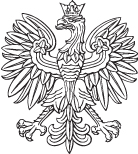 WNIOSEK O WYDANIE ZAŚWIADCZENIAProszę o wydanie zaświadczenia (proszę o wybranie rodzaju zaświadczenia):o dochodach/braku dochodów* za rok ………………….o przychodach za rok ……………………..o przychodach wolnych od podatku do 26 roku życia na podstawie PIT-11 za rok ……………………..o podatku należnym za rok …………………….o niezaleganiu w podatkach/stwierdzającego stan zaległości* oraz             dodatkowo proszę o umieszczeniu w zaświadczeniu informacji*:	             a) czy jest prowadzone postępowanie mające na celu ujawnienie zaległości podatkowych i określenie ich wysokości,	             b) czy jest prowadzone postępowanie egzekucyjne w administracji, również w zakresie innym niż zobowiązania podatkowe,	             c) dotyczącej okresów, z których pochodzą zaległości, i ich tytułów,	             d) dotyczącej podatków, z których termin płatności został odroczony lub których płatność została rozłożona na raty,o prowadzeniu/nieprowadzeniu działalności gospodarczejo prowadzeniu/nieprowadzeniu działów specjalnych produkcji rolnej certyfikat rezydencji CFR-1 za okres  ……………………………….; umawiające się Państwo……………………………………...potwierdzającego rejestrację jako podatnik VAT czynny/zwolniony* lub brak takiej rejestracjiinne ……………………………………………………………………………………………………………….Proszę o wydanie ………………… egzemplarzy zaświadczenia.Otrzymane zaświadczenia zostanie przedłożone w:KRUS/ZUS zakład pracy ARiMR Sąd Bank szkoła/uczelnia* Urząd pracyInne…………………….Celem uzyskania:świadczenia socjalnego świadczenia alimentacyjnego kredytu ubezpieczenia stypendium przetargu Inne…………………………. Proszę o przesłanie zaświadczenia na adres wskazany we wniosku Proszę o przesłanie zaświadczenia na adres:………………………………………………………………………………………………………UPOWAŻNIENIE DO ODBIORU ZAŚWIADCZENIA (po okazaniu dowodu osobistego)Upoważniam do odbioru zaświadczenia Pana/Panią* ………………………………………………………………………………………..stopień pokrewieństwa……………………, zam. …………………………………………………., PESEL………………………………………..* należy zakreślić właściwePodstawa prawna:art. 306a-306n ustawy z dnia 29 sierpnia 1997 r. Ordynacja podatkowa, Rozporządzenie Ministra Finansów z dnia 22 grudnia 2011 r. w sprawie zaświadczeń wydawanych przez organy podatkowe, Rozporządzenie Ministra Finansów z dnia 28 września 2007 r. w sprawie opłaty skarbowej.Opłata skarbowa wynosi*:za wydanie zaświadczenia o niezaleganiu w podatkach, podatniku VAT czynnym/zwolnionym – 21 zł za każdy egzemplarz zaświadczeniapozostałe zaświadczenia – 17 zł za każdy egzemplarz zaświadczenia*nie dotyczy zaświadczeń zwolnionych z opłaty skarbowej – art. 2 ust.1 ustawy z dnia 16 listopada 2006 r. o opłacie skarbowejOpłata skarbowa dokonywana jest bezgotówkowo na konto Urzędu Miasta w Puławach nr 91 1020 3147 0000 8102 0160 1194
lub gotówkowo bez prowizji w kasie Urzędzie Miasta w Puławach, ul. Lubelska 5 (nie dotyczy zaświadczeń zwolnionych z opłaty bądź niepodlegających opłacie na podstawie przepisów ustawy z dnia 16 listopada 2006 r. o opłacie skarbowej).Obowiązek zapłaty powstaje z chwilą złożenia wniosku o wydanie zaświadczenia. Do wniosku należy dołączyć dowód potwierdzający zapłatę.ADNOTACJE URZĘDOWEFAKULTATYWNIEEGZEKUCJA ADMINISTRACYJNA(w zakresie innym niż zobowiązania podatkowe wnioskodawcy)zalega / nie zalega ..…………………………………………………………………………………………………………………..				podpis i pieczątka z podaniem imienia, nazwiska i stanowiska oraz data i godzinaPOSTĘPOWANIE KONTROLNEjest / nie jest prowadzone postępowanie kontrolne …………………………………………………………………………………				podpis i pieczątka z podaniem imienia, nazwiska i stanowiska oraz data i godzinaDane podatnikaDane małżonka(tylko w przypadku zaświadczenia o wspólnych dochodach)……………………………………………………………………………NIP/PESEL…………………………………………………………………………..imię i nazwisko/nazwa………………………………………………………………………….………………………………………………………………………….adres zamieszkania/siedziby…………………………………………………………………………telefon kontaktowy…………………………………………………………………………………….NIP/PESEL…………………………………………………………………………………….imię i nazwisko/nazwa…………………………………………………………………………………….…………………………………………………………………………………….adres zamieszkania/siedziby…………………………………………………………………………………….telefon kontaktowyPodpis podatnikaPodpis małżonkaPodpis podatnikaPodpis małżonkaSOBSOBFAKULTATYWNIEPOLTAX+na dzień………………………..posiada zaległości / nie posiada zaległościwszczęto / nie wszczęto postępowania…………………………………………podpis i pieczątka z podaniem imienia, nazwiska i stanowiska osoby wydającej zaświadczenie oraz data i godzinaSPV – wszczęto / nie wszczęto  postępowania na dzień……………...………………………..………………………..podpis i pieczątka z podaniem imienia, nazwiska i stanowiska oraz data i godzinaP2B+na dzień………………………..posiada zaległości / nie posiada zaległościwszczęto / nie wszczęto postępowania…………………………………………podpis i pieczątka z podaniem imienia, nazwiska i stanowiska osoby wydającej zaświadczenie oraz data i godzinaSEW – zalega / nie zalega na dzień……...………………………………….……………..podpis i pieczątka z podaniem imienia, nazwiska i stanowiska oraz data i godzinaSSPna dzień………………………..posiada zaległości / nie posiada zaległościwszczęto / nie wszczęto postępowania…………………………………………podpis i pieczątka z podaniem imienia, nazwiska i stanowiska osoby wydającej zaświadczenie oraz data i godzinaSPM – wszczęto / nie wszczęto  postępowania na dzień…...……….………………………………………………..……..podpis i pieczątka z podaniem imienia, nazwiska i stanowiska oraz data i godzinaZEFIR2na dzień………………………..posiada zaległości / nie posiada zaległościwszczęto / nie wszczęto postępowania…………………………………………podpis i pieczątka z podaniem imienia, nazwiska i stanowiska osoby wydającej zaświadczenie oraz data i godzinaSPM – wszczęto / nie wszczęto  postępowania na dzień…...……….………………………………………………..……..podpis i pieczątka z podaniem imienia, nazwiska i stanowiska oraz data i godzinaKARTA2na dzień………………………..posiada zaległości / nie posiada zaległościwszczęto / nie wszczęto postępowania…………………………………………podpis i pieczątka z podaniem imienia, nazwiska i stanowiska osoby wydającej zaświadczenie oraz data i godzinaSPM – wszczęto / nie wszczęto  postępowania na dzień…...……….………………………………………………..……..podpis i pieczątka z podaniem imienia, nazwiska i stanowiska oraz data i godzina